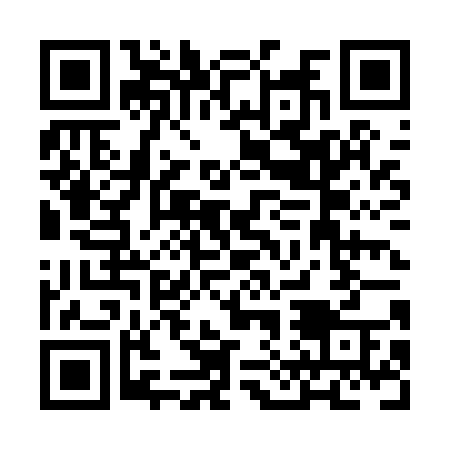 Prayer times for Tour-du-Cinquante-Milles, Quebec, CanadaMon 1 Jul 2024 - Wed 31 Jul 2024High Latitude Method: Angle Based RulePrayer Calculation Method: Islamic Society of North AmericaAsar Calculation Method: HanafiPrayer times provided by https://www.salahtimes.comDateDayFajrSunriseDhuhrAsrMaghribIsha1Mon2:304:2612:346:068:4110:372Tue2:314:2712:346:068:4110:373Wed2:314:2812:346:068:4010:374Thu2:314:2912:346:068:4010:375Fri2:324:2912:356:058:3910:376Sat2:324:3012:356:058:3910:377Sun2:334:3112:356:058:3810:368Mon2:334:3212:356:058:3810:369Tue2:344:3312:356:048:3710:3610Wed2:354:3412:356:048:3610:3611Thu2:354:3512:356:048:3610:3512Fri2:364:3612:366:038:3510:3513Sat2:364:3712:366:038:3410:3514Sun2:374:3812:366:038:3310:3415Mon2:374:3912:366:028:3210:3416Tue2:384:4012:366:028:3110:3317Wed2:394:4112:366:018:3010:3318Thu2:394:4312:366:018:2910:3219Fri2:404:4412:366:008:2810:3220Sat2:414:4512:365:598:2710:3121Sun2:414:4612:365:598:2610:3122Mon2:424:4812:365:588:2510:3023Tue2:424:4912:365:578:2310:3024Wed2:444:5012:365:578:2210:2825Thu2:464:5112:365:568:2110:2526Fri2:494:5312:365:558:1910:2327Sat2:514:5412:365:548:1810:2028Sun2:544:5512:365:548:1710:1829Mon2:564:5712:365:538:1510:1530Tue2:584:5812:365:528:1410:1331Wed3:015:0012:365:518:1210:10